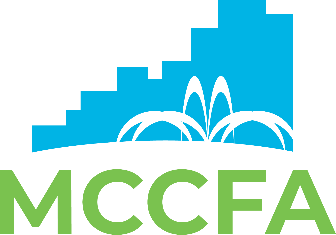 MONTGOMERY COUNTY CONVENTION FACILITIES AUTHORITYBOARD OF DIRECTORSCMAR Selection Committee MeetingFebruary 24, 20223pm - 5pm - via In Person CFA BoardroomAGENDARoll CallReview of CMAR Selection Committee Meeting Minutes - 	January 31, 2022								ActionAgendaReview of CMAR Referral Responses Received			InformationReview of Side-by-Side Cost Analysis Comparison			InformationScore Evaluation Performance & Pricing Criteria - All Five Firms -	and Recommend Successful Bidder					ActionOther BusinessNext Meeting Date:  N/A - In Conjunction with Regular Board Meeting - March 3, 2022 Adjournment